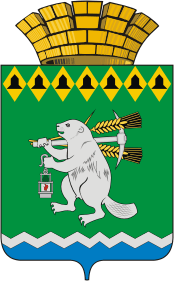 Дума Артемовского городского округаVI созыв4 заседание (внеочередное) РЕШЕНИЕот  20 октября 2016 года 				      №  15О формировании конкурсной комиссии по проведению конкурса по отбору кандидатур на должность главыАртемовского городского округаВ соответствии с Федеральным законом от 6 октября 
2003 года № 131-ФЗ «Об общих принципах организации местного самоуправления в Российской Федерации», статьями 23, 28 Устава Артемовского городского округа, решением Думы Артемовского городского округа от 13 октября 2016 года № 12 «Об утверждении Положения о порядке проведения конкурса по отбору кандидатур на должность главы Артемовского городского округа»,  Дума Артемовского городского округа РЕШИЛА:1. Начать формирование конкурсной комиссии по отбору кандидатур на должность главы Артемовского городского округа в количестве 8 человек.         2. Назначить половину членов конкурсной комиссии из числа депутатов Думы Артемовского городского округа:           1) Трофимова Константина Михайловича, депутата Думы Артемовского городского округа по одномандатному избирательному округу № 13, председателя Думы Артемовского городского округа;	 2) Арсенова Владимира Степановича, депутата Думы Артемовского городского округа по одномандатному избирательному округу № 4, председателя постоянной комиссии по жилищно-коммунальному хозяйству; 3) Малых Валентину Сергеевну, депутата Думы Артемовского городского округа по одномандатному избирательному округу № 2, председателя постоянной комиссии по социальным вопросам и делам молодежи;	 4) Соловьева Александра Юрьевича, депутата Думы Артемовского городского округа по одномандатному избирательному округу № 10, председателя постоянной комиссии по экономическим вопросам, бюджету и налогам.3.  Настоящее решение вступает в силу со дня его принятия.4. Направить Губернатору Свердловской области не позднее дня, следующего за днем принятия настоящего решения, уведомление о начале формирования конкурсной комиссии.	5. Настоящее решение опубликовать в газете «Артемовский рабочий» и разместить на официальном сайте Думы Артемовского городского округа  в информационно-телекоммуникационной сети «Интернет».	6. Контроль исполнения настоящего решения возложить на постоянную комиссию по вопросам местного самоуправления, нормотворчеству и регламенту (Шарафиев А.М.).Председатель Думы Артемовского городского округа 		                                  К.М.Трофимов